VSTUPNÍ ČÁSTNázev moduluStrojní součásti v zemědělstvíKód modulu41-m-3/AH50Typ vzděláváníOdborné vzděláváníTyp modulu(odborný) teoreticko–praktickýVyužitelnost vzdělávacího moduluKategorie dosaženého vzděláníH (EQF úroveň 3)M (EQF úroveň 4)Skupiny oborů41 - Zemědělství a lesnictvíKomplexní úlohaProfesní kvalifikaceOpravář strojů a zařízení v pěstování rostlin
(kód: 41-027-H)
Platnost standardu od10. 04. 2018Obory vzdělání - poznámky41-51-H/01 Zemědělec-farmář41-55-H/01 Opravář zemědělských strojů41-41-M/01 Agropodnikání41-45-M/01 Mechanizace a službyDélka modulu (počet hodin)12Poznámka k délce moduluPlatnost modulu od30. 04. 2020Platnost modulu doVstupní předpokladynejsou stanovenyJÁDRO MODULUCharakteristika moduluTento modul je zaměřen na jednotlivé druhy strojních součástí používaných v konstrukci strojů a zařízení pro rostlinnou a živočišnou výrobu, součástí modulu je praktická část, která obsahuje demontáž a montáž jednotlivých strojních součástí.Očekávané výsledky učeníVýsledky učení vycházejí z výsledků vzdělávání uvedených v RVP pro obor vzdělání 41-51-H/01 Zemědělec-farmář:vysvětlí složení strojů používaných v zemědělství a popíše funkce jejich hlavních částíprovádí demontážní a montážní práce jednotlivých součástí, agregátů či strojních skupinOčekávané výsledky učení modulu:Rozeznává spojovací součásti (šrouby, klíny, pera, kolíky) a popíše způsob jejich použitíRozeznává pružicí součásti (pružiny, torzní tyče) a popíše způsob jejich použitíPopisuje součásti točivého a posuvného pohybu a uvede možnosti jejich uložení (hřídele, ložiska, rámy, vedení, spojky); na příkladu vysvětlí způsob jejich použitíNa příkladu popisuje převody (třecí, řemenové, řetězové, ozubená soukolí) a vysvětlí způsob jejich použitíRozeznává mechanismy (šroubový, klikový, výstředníkový, vačkový, maltézský) a uvede způsob jejich použitíProvádí montáž a demontáž strojních součástíKompetence ve vazbě na NSK41-027-H Opravář strojů a zařízení v pěstování rostlin:Demontáž, montáž a seřizování strojů a zařízení pro pěstování rostlinObsah vzdělávání (rozpis učiva)Spojovací součásti
	jednotlivé druhy spojovacích součástípříklady užití spojovacích součástízpůsob demontáže a montáže včetně nářadí a pomůcekPružicí součásti
	jednotlivé druhy pružicích součástípříklady užití pružících součástízpůsob jejich demontáže a montáže včetně nářadíSoučásti točivého a posuvného pohybu
	jednotlivé druhy součástí točivého a posuvného pohybupříklady užití točivého a posuvného pohybuzpůsob jejich demontáže a montáže včetně nářadíPřevody
	jednotlivé druhy převodůpříklady užití převodůzpůsob jejich demontáže a montáže včetně nářadíMechanismy
	jednotlivé druhy mechanismůpříklady užití mechanismůzpůsoby demontáže a montáže včetně nářadíDemontáž a montáž strojních součástí, opotřebení strojní součásti
	demontáž strojní součástipravděpodobné příčiny opotřebenínavrhování způsobu zamezení opotřebeníUčební činnosti žáků a strategie výukyMetody výuky:Ve výuce se doporučuje kombinovat níže uvedené metody výuky.Metody slovní:monologické metody (popis, vysvětlování, výklad)dialogické metody (rozhovor, diskuse)problémová úlohaMetody názorně-demonstrační:demonstrace obrazů statickýchprojekce statická a dynamickáMetody praktické:praktické předvedení demontáže, montáže strojních součástí za použití vhodných pomůcek a nářadíposouzení příčiny poruchy strojní součásti a návrhu na řešenípracovní činnosti – dle možnosti školyŽáci v rámci teoretické výuky:rozeznávají jednotlivé druhy spojovacích součástí, popisují princip jejich použitírozeznávají jednotlivé druhy pružicích součástí, popisují princip jejich použitírozeznávají jednotlivé druhy součástí točivého a posuvného pohybu, popisují princip jejich použitírozeznávají jednotlivé druhy převodů, popisují princip jejich použitírozeznávají jednotlivé druhů mechanismů, popisují princip jejich použitíŽáci v rámci praktické výuky:provádějí demontáž a montáž jednotlivých druhů spojovacích součástí, zvolí vhodné nářadí a pomůckyprovádějí demontáž a montáž jednotlivých druhů pružicích součástí, zvolí vhodné nářadí a pomůckyprovádějí demontáž a montáž jednotlivých druhů součástí točivého a posuvného pohybu, zvolí vhodné nářadí a pomůckyprovádějí demontáž a montáž jednotlivých druhů převodů, zvolí vhodné nářadí a pomůckyprovádějí demontáž a montáž jednotlivých druhů mechanismů, zvolí vhodné nářadí a pomůckyu demontovaných strojních součástí určují příčinu opotřebení a navrhují způsob odstranění příčinyZařazení do učebního plánu, ročník2. ročníkVÝSTUPNÍ ČÁSTZpůsob ověřování dosažených výsledkůTesty znalostí, samostatná práce v rámci praktické výuky, kolektivní řešení daného problémuKritéria hodnoceníSpojovací součástiVýborně: Žák samostatně popíše jednotlivé spojovací součásti, vysvětlí jejich použití a způsoby demontáže a montážeChvalitebně: Žák dovede vyjmenovat jednotlivé spojovací součásti, vysvětlí jejich použití a způsoby demontáže a montážeDobře: Žák dovede určit jednotlivé druhy spojovacích součásti a způsoby demontáže a montážeDostatečně: Žák dokáže popsat vybraný druh spojovací součásti a způsoby demontáže a montážePružicí součástiVýborně: Žák samostatně popíše jednotlivé pružicí součásti, vysvětlí jejich použití a způsoby demontáže a montážeChvalitebně: Žák dovede vyjmenovat jednotlivé pružicí součásti, vysvětlí jejich použití a způsoby demontáže a montážeDobře: Žák dovede určit jednotlivé druhy pružicí součásti a způsoby demontáže a montážeDostatečně: Žák dokáže popsat vybraný druh pružicí součásti a způsoby demontáže a montážeSoučásti točivého a posuvného pohybuVýborně: Žák samostatně popíše jednotlivé součásti točivého a posuvného pohybu, vysvětlí jejich použití a způsoby demontáže a montážeChvalitebně: Žák dovede vyjmenovat jednotlivé součásti točivého a posuvného pohybu, vysvětlí jejich použití a způsoby demontáže a montážeDobře: Žák dovede určit jednotlivé druhy součásti točivého a posuvného pohybu a způsoby demontáže a montážeDostatečně: Žák dokáže popsat vybraný druh součásti točivého a posuvného pohybu a způsoby demontáže a montážePřevodyVýborně: Žák samostatně popíše jednotlivé převody, vysvětlí jejich použití a způsoby demontáže a montážeChvalitebně: Žák dovede vyjmenovat jednotlivé převody, vysvětlí jejich použití a způsoby demontáže a montážeDobře: Žák dovede určit jednotlivé převody a způsoby demontáže a montážeDostatečně: Žák dokáže popsat vybraný druh převodu a způsoby demontáže a montážeMechanismyVýborně: Žák samostatně popíše jednotlivé mechanismy, vysvětlí jejich použití a způsoby demontáže a montážeChvalitebně: Žák dovede vyjmenovat jednotlivé mechanismy, vysvětlí jejich použití a způsoby demontáže a montážeDobře: Žák dovede určit jednotlivé mechanismy a způsoby demontáže a montážeDostatečně: Žák dokáže popsat vybraný druh mechanismu a způsoby demontáže a montážeDemontáž a montáž strojních součástí, opotřebení strojní součástiVýborně: Žák samostatně provede demontáž a montáž strojních součástí, vybere si vhodné nástroje a pomůcky, vysvětlí jejich použití a způsoby demontáže a montáže a určí příčinu jejich opotřebeníChvalitebně: Žák samostatně provede demontáž a montáž strojních součástí včetně použití vhodných nástrojů a pomůcek a určí příčinu jejich opotřebeníDobře: Žák provede demontáž a montáž strojních součástí včetně použití vhodných nástrojů a pomůcek a určí příčinu jejího opotřebeníDostatečně: Žák si vybere strojní součást a samostatně provede jeho demontáž a montáž za  použití vhodných nástrojů a pomůcekDoporučená literaturaŘasa Jaroslav, Švercl Josef: Strojnické tabulky pro školu a praxi. Nakladatelství Scientia. ISBN: 80-7183-312-6.A. Řeřábek: Stavba a provoz strojů – Strojní součásti 1 a 2. Nakladatelství SCIENTIA s.r.o. SEVT kód:12553405EAN.Fischer Ulrich, Kolektiv: Základy strojnictví. Nakladatelství Europa Lehrmitte. ISBN: 978-3-8085-1193.PoznámkyDoporučené rozvržení hodin:teoretické vyučování: 6 hodinpraktické vyučování: 6 hodinObsahové upřesněníOV NSK - Odborné vzdělávání ve vztahu k NSKMateriál vznikl v rámci projektu Modernizace odborného vzdělávání (MOV), který byl spolufinancován z Evropských strukturálních a investičních fondů a jehož realizaci zajišťoval Národní pedagogický institut České republiky. Autorem materiálu a všech jeho částí, není-li uvedeno jinak, je Jiří Mladý. Creative Commons CC BY SA 4.0 – Uveďte původ – Zachovejte licenci 4.0 Mezinárodní.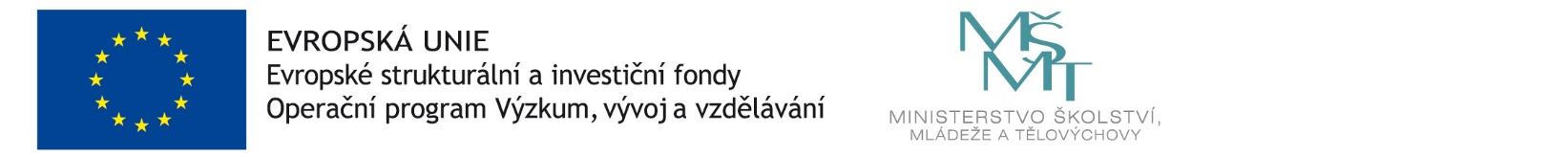 